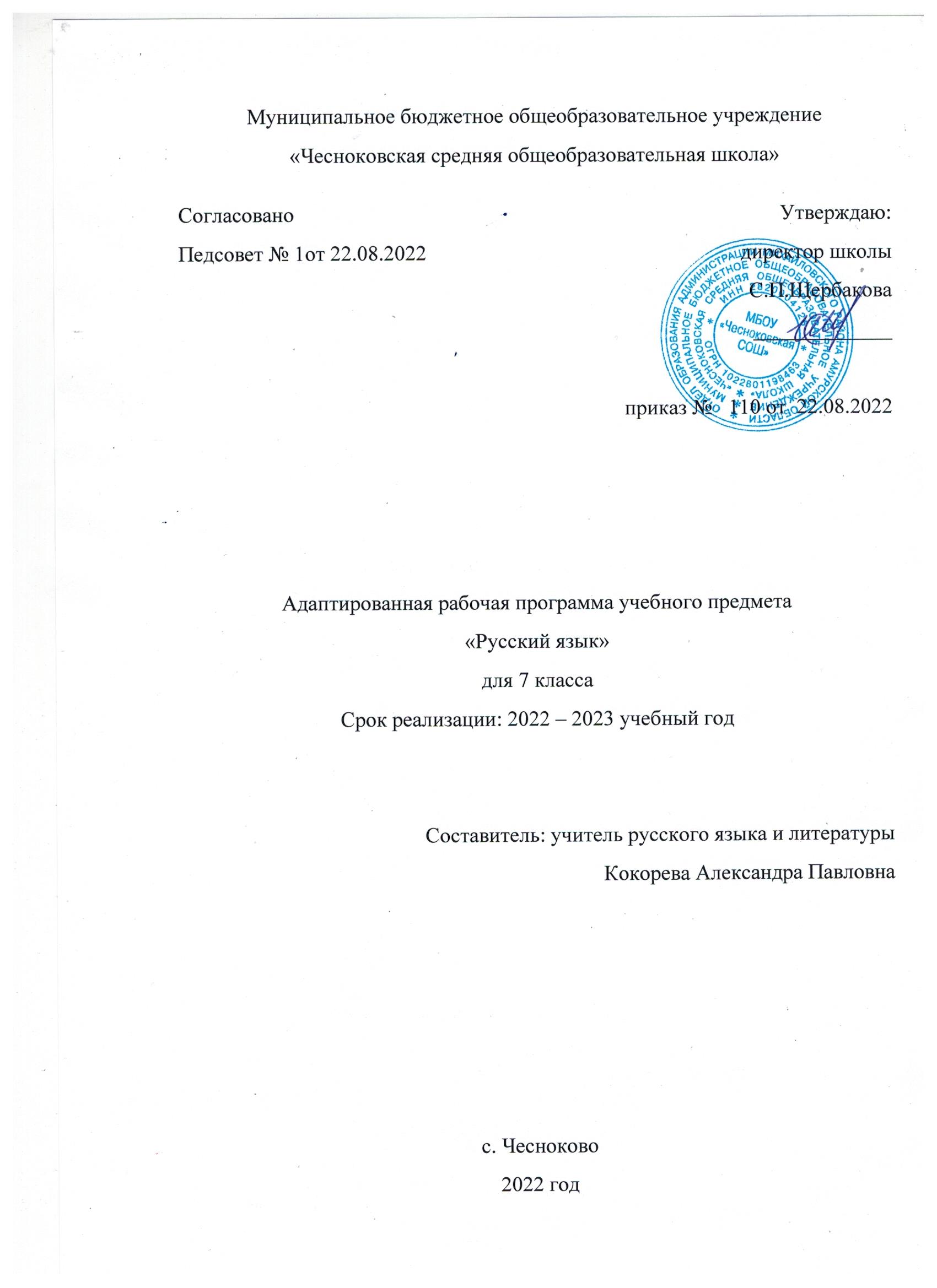 ПОЯСНИТЕЛЬНАЯ ЗАПИСКА   	 Рабочая программа разработана в соответствии  с Законом Российской Федерации «Об образовании», Типовым положением о специальном (коррекционном) образовательном учреждении для обучающихся, воспитанников с отклонениями в развитии, а также на основе Программы  специальных   (коррекционных)   образовательных учреждений  VIII  вида под редакцией  И.М.  Бгажноковой  Москва, «Просвещение» 2010 г.  	Цели обучения коррекционной школы VIII вида – это намечаемые результаты обучения, воспитания и развития, направленные на формирование личности.   	  В достижении намечаемых результатов обучения большое значение имеет преподавание в школе такого предмета как русский язык. Подготовка подрастающего поколения к практической деятельности немыслима без овладения русским литературным языком. Для каждого человека, на каком бы участке ему не пришлось работать после окончания школы, знание русского  языка, умение свободно выражать свои мысли просто необходимо.    	   Русский язык в специальной (коррекционной) школе изучается на протяжении всех лет обучения.    	Программа по русскому языку и развитию речи определяет содержание предмета и  последовательность его прохождения по годам, учитывает особенности познавательной деятельности детей, обучающихся по программе 8 вида. Она направлена на разностороннее развитие личности учащихся, способствует их умственному развитию, обеспечивают гражданское, нравственное, эстетическое воспитание. Программа содержит материал, помогающий учащимся достичь того уровня общеобразовательных знаний и умений, который необходим им для социальной адаптации. ЦЕЛЬ:        Развитие речи, мышления, воображения школьников, способности выбирать средства языка в соответствии с условиями общения.     Программа формулирует следующие ЗАДАЧИ преподавания русского языка:Вырабатывать достаточно прочные навыки грамотного письма на основе усвоения звукового состава языка, элементарных сведений по грамматике и правописанию;Повышать уровень общего развития учащихся;Учить школьников последовательно и правильно излагать свои мысли в устной и письменной форме;Развивать нравственные качества школьников.   	Принцип коррекционной направленности обучения является ведущим. Поэтому особое внимание обращено на коррекцию имеющихся у отдельных учащихся специфических нарушений, на коррекцию всей личности в целом.    	Данная рабочая программа рассчитана на обучающихся 5-9 классов. Занятия по данной программе проводятся в форме урока (40 мин). В каждом классе отведено 136 часов в год (4 часа в неделю).  Возможно  уменьшение количества часов, в зависимости от изменения годового календарного учебного графика, сроков каникул, выпадения уроков на праздничные дни. На каждый изучаемый раздел отведено определенное количество часов, указанное в тематическом плане, которое может меняться (увеличиваться или уменьшаться)  в зависимости от уровня усвоения темы учащимися. Поэтому важен не только дифференцированный подход в обучении, но и неоднократное повторение, закрепление пройденного материала.  	 Программа обеспечивает необходимую систематизацию знаний.  Программный материал расположен концентрически: основные части речи (имя существительное, имя прилагательное, глагол) включены в содержание 5 и последующих классов с постепенным наращиванием сведений по каждой из названных тем.Данная программа включает в себя разделы: грамматика, правописание и развитие речи.Обучение русскому языку носит коррекционную и практическую направленность, что определяется содержанием и структурой учебного предмета.Учебный материал каждого класса делится на следующие разделы:Грамматика и правописание.Звуки и буквы.Слово.Предложение.Связная речь.В процессе изучения грамматики и правописания у школьников развивается устная и письменная речь, формируются практически значимые орфографические и пунктуационные навыки, воспитывается интерес к родному языку. Элементарный курс грамматики направлен на коррекцию высших психических функций учащихся с целью более успешного осуществления их умственного и речевого развития.В 5—9 классах продолжается работа по звукобуквенному анализу. Учащиеся овладевают правописанием значимых частей слова и различных частей речи. Большое внимание при этом уделяется фонетическому разбору.С 5 класса начинается систематическое изучение элементарного курса грамматики и правописания. Основными темами являются состав слова и части речи. Изучение состава слова, словообразующей роли значимых частей слова направлено на обогащение и активизацию словаря учащихся. В процессе упражнений формируются навыки правописания (единообразное написание гласных и согласных в корне слова и приставке). Большое значение для усвоения правописания имеет морфемный разбор, сравнительный анализ слов, различных по произношению, сходных по написанию (подбор гнезд родственных слов) и др.Части речи изучаются в том объеме, который необходим учащимся для выработки практических навыков устной и письменной речи — обогащения и активизации словаря, формирования навыков грамотного письма.Изучение предложений имеет особое значение для подготовки школьника с психическим недоразвитием к самостоятельной жизни, к общению. Эта тема включена в программу всех лет обучения. Работа организуется так, чтобы в процессе упражнений формировать у школьников навыки построения простого предложения разной степени распространенности и сложного предложения. Одновременно закрепляются орфографические и пунктуационные навыки.Большое внимание уделяется формированию навыков связной письменной речи, т. к. возможности школьников с психическим недоразвитием излагать свои мысли в письменной форме весьма ограничены. В связи с этим ведется постоянная работа над развитием их фонематического слуха и правильного произношения, обогащением и уточнением словаря, обучением построению предложений, связному устному и письменному высказыванию. Подготовительные упражнения — ответы на последовательно поставленные вопросы, подписи под серией рисунков, работа с деформированным текстом создают основу, позволяющую учащимся овладеть такими видами работ, как изложение и сочинение.В 5–9 классах школьникам прививаются навыки делового письма. Обучение осуществляется по двум направлениям: учащиеся получают образцы и упражняются в оформлении деловых бумаг (бланков, квитанций и др.); в то же время предусматривается формирование навыков четкого, правильного, логичного и достаточно краткого изложения своих мыслей в письменной форме (при составлении автобиографии, заявления, расписки и др.).ФОРМЫ ОРГАНИЗАЦИИ УЧЕБНОГО ПРОЦЕССА.В коррекционной школе особое внимание обращено на исправление имеющихся у воспитанников специфических нарушений. При обучении русскому языку используются следующие принципы: принцип коррекционно-речевой направленности, воспитывающий и развивающий принципы, принцип доступности обучения, принцип систематичности и последовательности, принцип наглядности в обучении, принцип индивидуального и дифференцированного подхода в обучении и т.д. Коммуникативно-речевая направленность обучения делает более продуктивным решение коррекционно-развивающих задач, так как предполагает большую работу над значением таких языковых единиц, как слово, словосочетание, предложение, текст, и над способами выражения смыслового различия с помощью этих единиц.При последовательном изучении курса русского языка может быть использован разноуровневый подход к формированию знаний с учетом психофизического развития, типологических и индивидуальных особенностей учеников.       ФОРМЫ РАБОТЫ.  	 Основными видами классных и домашних письменных работ учащихся являются: тренировочные упражнения, словарные, выборочные, комментированные, зрительные, творческие, предупредительные, свободные, объяснительные диктанты, письмо по памяти, грамматический разбор, подготовительные работы перед написанием изложения или сочинения и т.д. В конце каждой темы проводится контрольная работа.Контрольные работы могут состоять из контрольного списывания, контрольного диктанта, грамматического разбора и комбинированного вида работ (контрольного списывания с различными видами орфографических и грамматических заданий, диктанта и грамматического разбора и т.д.).        В числе видов грамматического разбора следует использовать задание на опознание орфограмм, определение частей речи, частей слов, членов предложения на основе установления связей слов в предложении, конструирование предложений, классификацию слов по грамматическим признакам. Содержание грамматических заданий должно быть связано с грамматико-орфографическим материалом, изученным не только в данном классе, но и в предыдущих.    Оценка знаний учащихся осуществляется по результатам письменных, устных  повседневных работ учащихся, текущих и итоговых контрольных работ.МЕТОДЫ УРОКА-словесные – рассказ, объяснение, беседа, работа с учебником и книгой-наглядные – наблюдение, демонстрация, просмотр -практические – упражнения, карточки, тестыДля реализации основных целей и задач курса русского языка применяются разнообразные  ТИПЫ УРОКОВ:-урок объяснения нового материала (урок первоначального изучения материала;-урок закрепления знаний, умений, навыков (практический урок);-урок обобщения и систематизации знаний (повторительно-обобщающий урок); -комбинированный урок;-нестандартные уроки.При оценивании знаний детей с интеллектуальной недостаточностью авторы различных исследований описывают 4 группы учащихся.Первую группу составляют дети (10 – 15 %), которые в целом правильно решают предъявляемые им задания, наиболее активны и самостоятельны в усвоении программного материала.Для второй группы (25 – 35%) характерен более замедленный темп усвоения учебного материала. Дети, входящие в эту группу, успешнее реализуют знания в конкретно заданных условиях, т.к. самостоятельный анализ и планирование своей деятельности у них затруднены, хотя с основными требованиями программы они справляются.Третья группа учащихся (35 – 40%) отличается пассивностью, нарушением внимания, что приводит к различным ошибкам при решении задач, примеров.К четвёртой группе относятся дети (10 – 15%), которые занимаются по индивидуальной программе, т.к. основное содержание тех или иных предметов для них недоступны.Содержание учебной программы по русскому языку в 7 классе.Всего на изучение курса русского языка в 7 классе отводится 140 часов - по 4 часа в неделю.Учебно-тематический план по русскому языку в 7 классе№ разделаСодержаниеЗнанияУмения 1.Повторение.Предложение.Простое и сложное предложение.Простое предложение с однородными членами.Однородные члены предложения без союзов, с одиночным союзом «и», с союзами «а», «но».Сложные предложения с союзами «и», «а», «но».Понятия:Простое и сложное предложение.Однородные члены предложения. Сложные предложения с союзами.Словарные слова: беречь, насекомые, спектакль, стадион, мороженое.    Уметь различать члены предложения,Дифференцировать предложения простые и сложные.               2.Слово. Состав слова.Корень, приставка, суффикс, окончание.Единообразное написание гласных и согласных в корнях слов, в приставках.Непроверяемые гласные и согласные в корне слов.Сложные слова.Случаи написания сложных слов с соединительными гласными «о» и «е».Понятия:Корень, приставка, суффикс, окончание.Сложные слова.Уметь писать под диктовку текст, применять правило проверки написания слов.Уметь писать слова с непроверяемыми гласными и согласными в корне слова, сложные слова с соединительными гласными.3.Имя существительное.Имя существительное как часть речи.Имена существительные собственные и нарицательные.Род и число имен существительных.Падеж и склонение имен существительных.Правописание падежных окончаний имен существительных в единственном и множественном числе.Разбор имени существительного.Понятия:Род, число, падеж имени существительного.Имена существительные собственные и нарицательные.Склонение имен существительных.Словарные слова: мастер, почтальон, продавец, слесарь, токарь, тренер, тренировать, хирург, патриот, Россия, материк, милиция, население, монтаж, бутерброд, программа, лекарство, литература, хозяйство, бригада, кабинет, универмаг, километр, тротуар.Уметь выделять имя существительное как часть речи.4.Имя прилагательное.Имя прилагательное как часть речи.Значение имени прилагательного в речи.Согласование имени прилагательного с именем существительным в роде, числе и падеже.Изменение имен прилагательных по числам и родам.Склонение имен прилагательных.Понятия:Род, число, падеж имени прилагательного.Согласование имени прилагательного с именем существительным.Склонение имен прилагательных.Словарные слова: экзамен.Уметь выделять имя прилагательное как часть речи.5.Местоимение.Местоимение как часть речи.Личные местоимения. Местоимения 1,2,3-го лица.Склонение и правописание личных местоимений единственного и множественного числа.Понятия:Местоимение.Личные местоименияМестоимения 1,2,3-го лица.Склонение личных местоимений.Словарные слова: делегат.Уметь выделять местоимение как часть речи.6.Глагол.Глагол как часть речи.Роль глагола в предложении.Изменение глаголов по временам.Изменение глаголов по числам.Изменение глаголов по лицам.Правописание личных окончаний глаголов во 2-м лице единственного числа.Правописание окончаний глаголов в 3-лице.Неопределенная форма глаголов.Правописание «ь» в неопределенной форме глагола.Правописание «-тся», «-ться» в глаголах.«Не» с глаголами.Изменение глаголов прошедшего времени по родам и числам.Понятия:Глагол.Время глаголов.Число глаголов.Изменение глаголов по лицам.Неопределенная форма глаголов.Словарные слова: государство, температура, гастроном, планета, гардероб, стеречь, рецепт, бассейн, велосипед, революция.Уметь выделять глагол как часть речи.7.Предложение.Простое и сложное предложение.Предложение с однородными членами. Сравнение простых предложений с однородными членами, соединенными союзами «и», «а», «но» со сложными предложениями с теми же союзами.Сложные предложения.Понятия:Предложение сложное и простое.Словарные слова: мотор, электричество, паспорт, процент.Уметь различать однородные члены предложения без союзов и с союзами;дифференцировать однородные члены простого предложения с союзами и сложное предложение с союзами№ п/пРаздел, темаКоличество часовДатаДатаД/з№ п/пРаздел, темаКоличество часовПо плануПо фактуД/зI.Повторение.71Простое предложение.11.09Упр42Простое предложение с однородными членами.12.09Упр93Однородные члены предложения без союзов, с одиночным союзом «и», с союзами «а», «но».15.09Упр114567Сложные предложения с союзами «и», «а», «но».46.09Упр14162224II.Слово. Состав слова.2189Корень.28.099.09Упр29311011Приставка.212.0913.09Упр333512Суффикс.115.09Упр3813Окончание.116.09Упр4114Обобщающий урок по теме «Состав слова».119.09Упр451516Безударные гласные в корне.220.0922.09Упр485117Звонкие и глухие согласные в корне.123.09Упр5418Непроизносимые согласные в корне.126.09Упр5919Закрепление по теме «Правила правописания корня слов».127.09Упр6320Гласные и согласные в приставках.129.09Упр6721Разделительный твердый знак после приставок.130.09Упр702223Приставка и предлог.Закрепление по теме «Правописание приставок».23.104.10Упр73752425Сложные слова.26.107.10Упр80822627Закрепление по теме «Сложные слова».210.1011.10Упр848828Контрольная работа по теме «Слово. Состав слова».113.10III.Части речи. Имя существительное.1629Имя существительное как часть речи.114.10Упр9330Имена существительные собственные и нарицательные.117.10Упр953132Склонение имен существительных в единственном числе.218.1020.10Упр10010233Правописание имен существительных 1 склонения.121.10Упр10334Правописание имен существительных 2 склонения.124.10Упр10635Правописание имен существительных 3 склонения.125.10Упр11236Закрепление по теме «Склонение имен существительных в единственном числе».127.10116373839Склонение имен существительных во множественном  числе328.107.108.11Упр118120123404142Закрепление по теме «Имя существительное».310.1111.11Упр1271291334344 Контрольная работа по теме «Имя существительное».214.1115.11IV.Имя прилагательное.20454647Имя прилагательное как часть речи.317.1118.1121.11Упр13513714348495051Склонение имен прилагательных мужского и среднего рода.422.1124.1125.1128.11Упр144146148152525354Склонение имен прилагательных женского рода.329.111.122.12Упр1551571595556Закрепление по теме «Склонение имен прилагательных единственного числа».25.126.12Упр162167575859Склонение имен прилагательных во множественном числе.38.129.1212.12Упр169170175606162Закрепление по теме «Склонение имен прилагательных множественного числа».313.1215.1216.12Упр1781801836364 Контрольная работа по теме «Имя прилагательное». Анализ.219.1220.12V.Местоимение.196566Местоимение как часть речи.222.1223.12Упр1841896768Личные местоимения 1,2,3-го лица.226.1227.12Упр191194697071Склонение и правописание личных местоимений единственного и множественного числа.Личные местоимения 1-го лица.329.1230.1216.01Упр197200204727374Личные местоимения 2-го лица.317.0119.0120.01Упр20720821175767778Личные местоимения 3-го лица.423.0124.0126.0127.01Упр215218220222798081Закрепление по теме «Местоимение».330.0131.0102.02Упр2272292328283Контрольная работа по теме «Местоимение».23.026.02VI.Глагол.278485Глагол как часть речи.27.029.02Упр23323786878889Изменение глаголов по временам.410.0213.0214.0216.02Упр2392412452479091Изменение глаголов по числам.217.0220.0221.02Упр251254929394Изменение глаголов по родам и числам.324.0227.0228.02Упр2562592639596«Не» с глаголами.22.033.03Упр26727197Изменение глаголов по лицам.16.03Упр274981-е лицо глаголов.17.03277992-е лицо глаголов.19.032801001013-е лицо глаголов.210.0313.03281185102103Правописание личных окончаний глаголов во 2-м лице единственного числа.214.0316.03289291104105106Правописание окончаний глаголов в 3-лице.317.0320.0321.03297299301107108109Закрепление по теме «глагол».323.0324.033.04305306309110Контрольная работа по теме «Глагол».14.04VII.Предложение.14111112Простое и сложное предложение.26.047.04316318113114Простое предложение с однородными членами. 210.0411.04320324115116Однородные члены предложения с повторяющимся союзом «и».213.0414.04326329117Закрепление по теме «Простое предложение».117.04333118119Сложное предложение.218.0420.04335340120Обращение.121.04344121122Закрепление по теме «Предложение».224.0425.04349350123124Контрольная работа по теме «Предложение».227.0428.04VIII.Повторение изученного за год.14125126Состав слова.22.054.05351352127128Правописание гласных и согласных в корне.25.055.05354129Части речи.18.05356130Правописание падежных окончаний имен существительных.111.05358131Правописание падежных окончаний имен прилагательных.112.05361132Склонение личных местоимений.115.05363133134Правописание глаголов.216.0518.05364365135136Простое предложение.219.0522.05367137138Сложное предложение.223.0525.05369IX.139140Итоговое повторение226.0529.0530.05Итого:140